Another Roadmap School - Africa ClusterEvents and Activities to August 2017The following web pages contain links to written, visual and moving image documentation. SDC Working Groups:Johannesburghttp://colivre.net/johannesburghttp://colivre.net/another-roadmap/news/khulu-skenjani-reads-prof-keorapetse-kgositsiless-1983-culture-and-resistance-in-south-africaLubumbashihttp://colivre.net/lubumbashi-working-grouphttp://colivre.net/lubumbashi-working-group/blog/lubumbashi-working-grouphttp://colivre.net/lubumbashi-working-group/blog/replay-1970Maseruhttp://colivre.net/maseruhttp://colivre.net/africa-cluster/blog/language-literacy-as-an-agent-for-creativityarts-education.-phase-2Another Roadmap Africa Cluster Facebook Pagehttps://www.facebook.com/anotherroadmapafricacluster/July 2015Inaugural Meeting hosted by the Nagenda International Academy of Art & Design, Namulanda, Uganda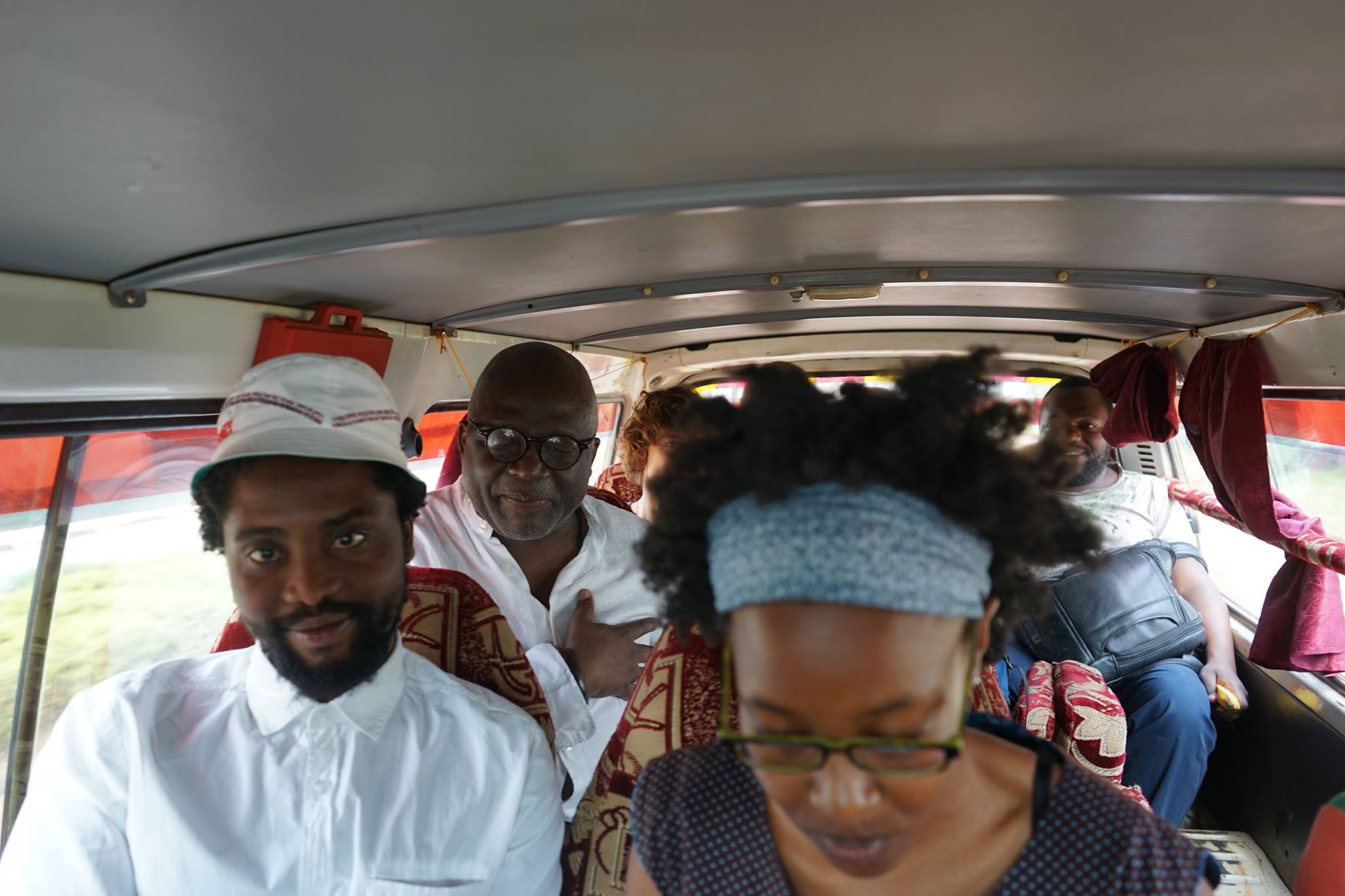 Photo: Christian Nyampeta, 2015http://colivre.net/africa-cluster/blog/another-roadmap-africa-clusterhttp://colivre.net/africa-cluster/blog/inaugural-meeting-of-the-another-roadmap-africa-clusterOctober 2015The first international meeting of the Another Roadmap School in Madrid, Spain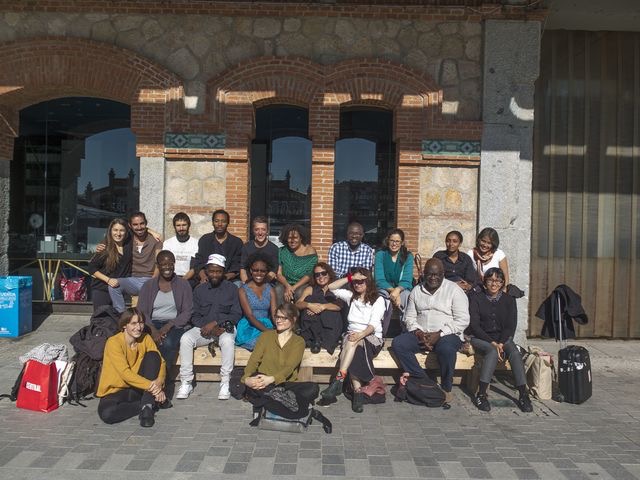 http://colivre.net/africa-cluster/blog/public-presentations-in-madrid (VIDEO)http://colivre.net/another-roadmap/news/international-meeting-in-madridOctober 2016Joint meeting of the Intertwining Hi/stories and Africa Clusters hosted by the 32nd Bienal de São Paulo – INCERTEZA VIVA, São Paolo, Brazil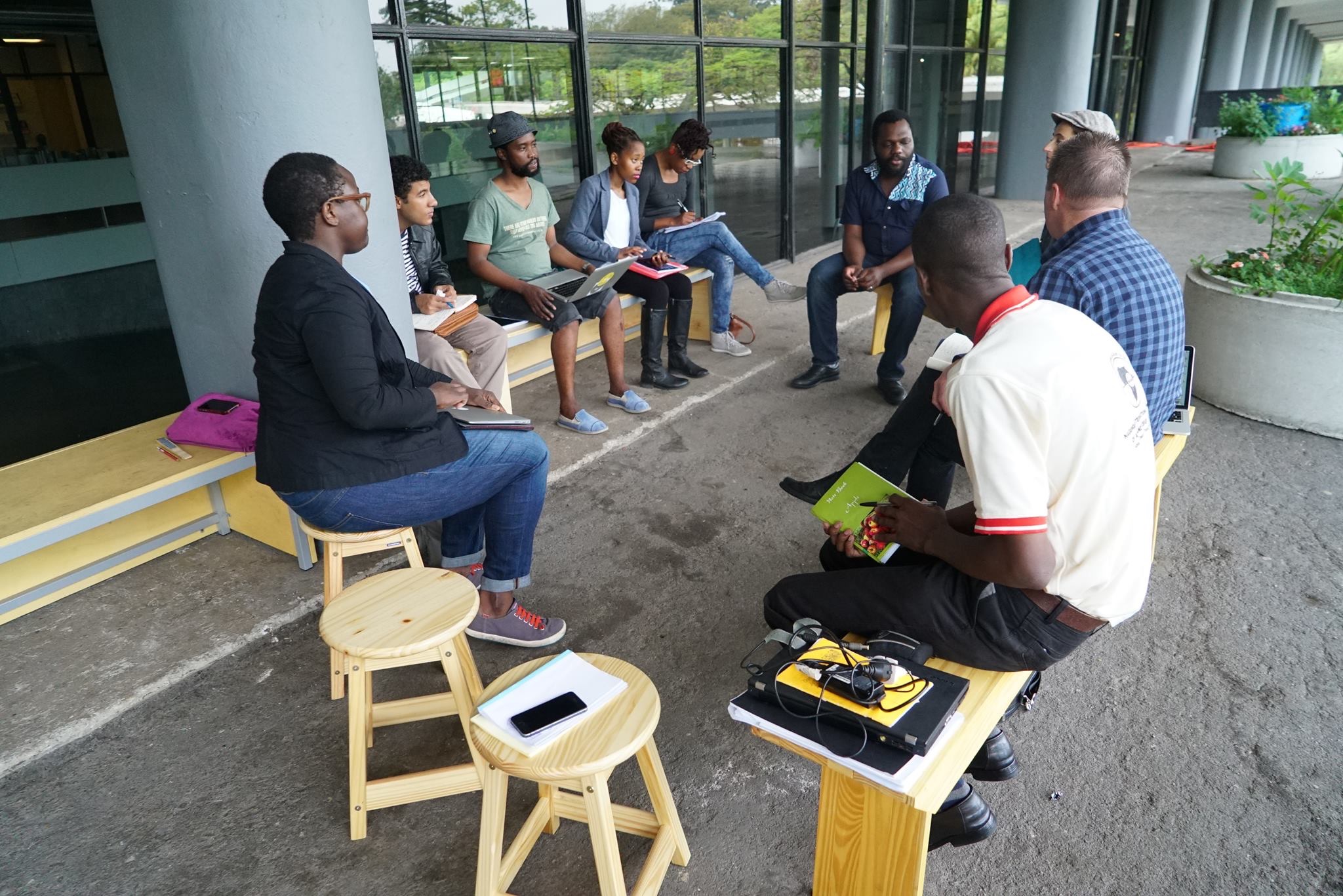 Photo: Christian Nyampeta, 2016http://colivre.net/another-roadmap/news/activities-between-october-24-and-29-at-the-space-cozinha-in-the-bienal-pavilion-sao-paulohttp://colivre.net/africa-cluster/blog/the-visit-a-memoir-of-africa-cluster-colloquium-2-sao-paolo-october-2015 (VIDEO FORTHCOMING)April 20172nd Colloquium of the Another Roadmap Africa Cluster hosted by Keleketla! Library and the Wits School of Art, Johannesburg, South Africa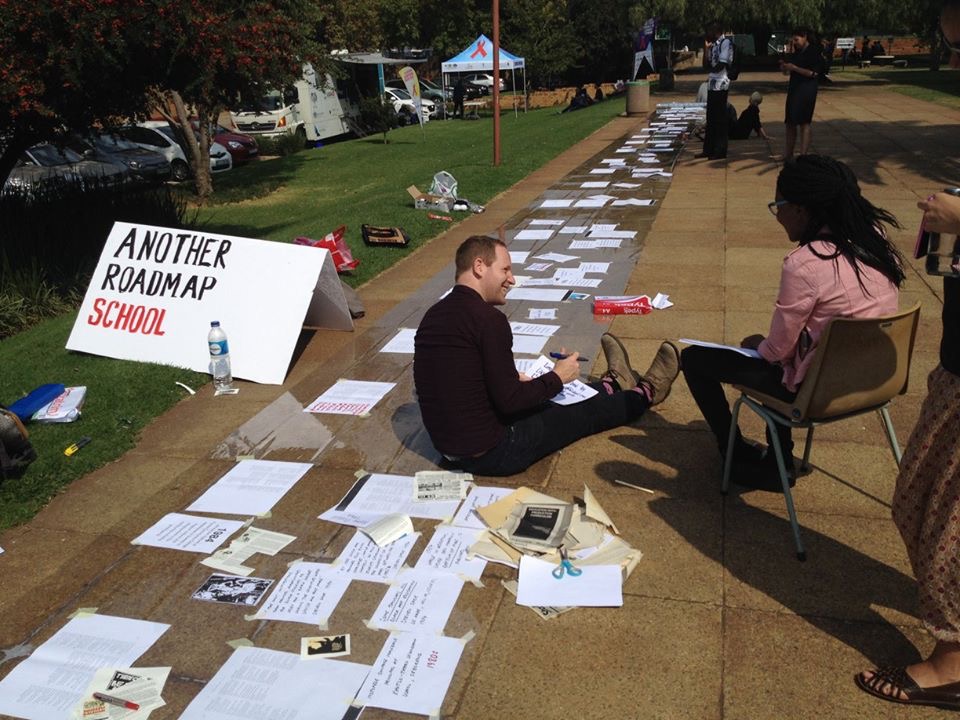 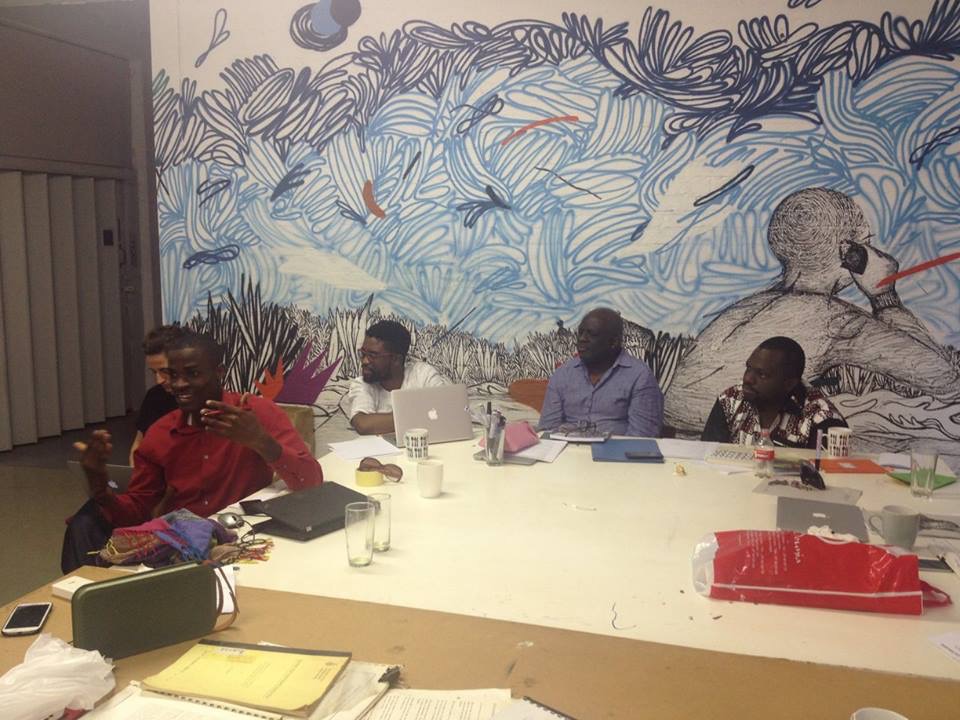 Photos by David Andrew, 2017http://colivre.net/africa-cluster/blog/africa-cluster-colloquium-2-public-event-day-1-and-2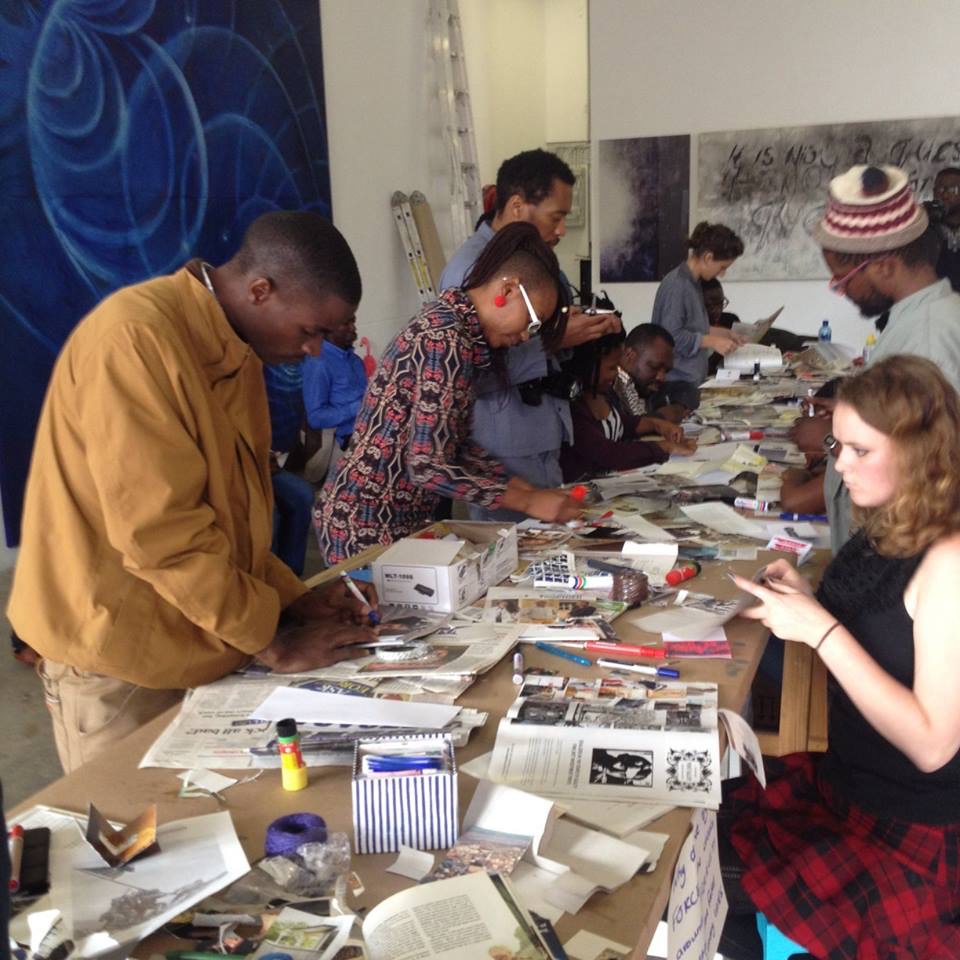 http://colivre.net/africa-cluster/blog/africa-cluster-colloquium-2-visiting-experthttp://colivre.net/africa-cluster/blog/pro-helvetia-2017-report-arac-sadc-membershttp://colivre.net/africa-cluster/blog/people-who-think-together-dance-together-africa-cluster-colloquium-2http://colivre.net/africa-cluster/blog/moments-from-africa-cluster-colloquium-3-johannesburg-april-2017 (VIDEO)October 2017 (forthcoming)Intertwining Hi/stories Festival, Vienna, AT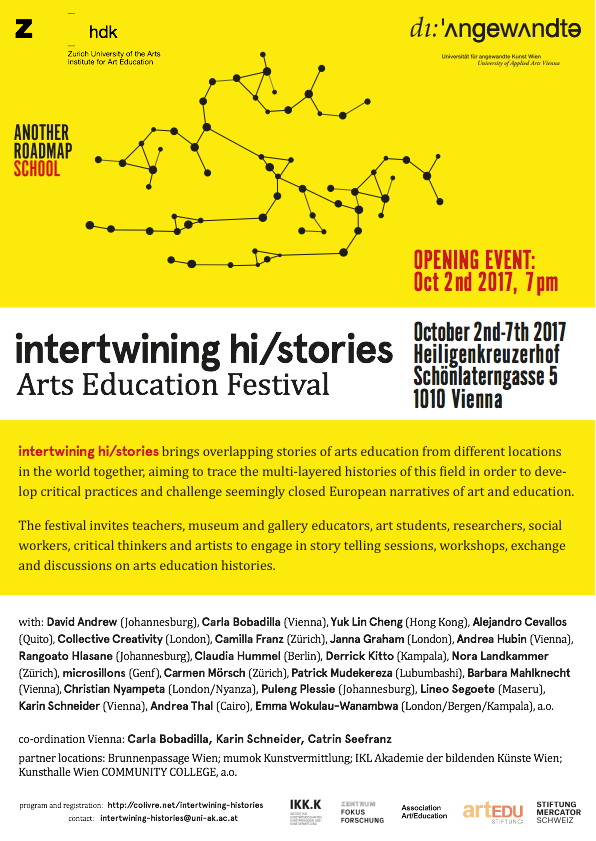 http://colivre.net/intertwining-histories/blog/intertwining-histories-arts-education-festivalhttp://colivre.net/intertwining-histories/blog/schedule-for-the-festival-save-the-date